附件3：第36届唐山市青少年科技创新大赛科技辅导员科技创新项目获奖名单一等奖（50项）二等奖（61项）三等奖（82项）编号申报作品名称类别学科申报者单位1清新空气，健康你我科教方案类科学孙丽唐山市曹妃甸区第八农场韩尚李小学2科技助力环保，梦圆绿水青山科教方案类科学王明洁唐山市曹妃甸区第八农场韩尚李小学3小窗口 大疫情 科学防疫 守护健康科教方案类社会科学刘双灵唐山市曹妃甸区第八农场中心小学4关注周边环境，创造美好生活科教方案类小学科学郝新蕾唐山市曹妃甸区第一实验小学5垃圾分类，校园先行科教方案类孙梦骁唐山市曹妃甸区临港商务区实验学校6树叶的秘密科教方案类杜福金唐山市滦南县胡各庄镇中心小学7如何使用信息技术手段改变以往的课堂教学模式科教方案类荣丽唐山市滦南县第二高级中学8液压机械手臂科教方案类科学赵国红迁西县三屯营小学9多功能数位表科教制作类数学田明玉迁西县第三实验小学10图形的运动科教制作类数学赵玉喜迁西县第三实验小学11光的直线传播演示器科教制作类小学科学张立东唐山市丰南区实验小学东校区12如何运用德育工作创新性地推进素质教育科教方案类小学科学李瑞新唐山市丰南区实验小学东校区13便捷垃圾桶科技发明类小学科学董昌凤唐山市丰南区第一实验小学14多功能摆科教制作类科学杨晓林唐山市康各庄小学15船游家乡河科教方案类综合实践赵丽霞唐山市孩儿屯小学16科学防控、战役有我科教方案类综合实践杨淑春唐山市贾庵子小学17科学共享  慧向未来科教方案类社会科学陈福英唐山市古冶区教育局18自制教具 乐趣无穷科教方案类科学尚富钰唐山市古冶区佃大寨小学19走在刀尖上的传统木雕工艺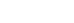 科教方案类其他耿宏梅唐山市古冶区唐家庄第二小学20自制简易版多功能光学彩灯科教制作类物理教学赵宝宝唐山市古冶区第二实验小学21旋转小水车科教制作类物理教学陈婷唐山市古冶区第二实验小学22关于根雕艺术的传承与创新科教方案类社会科学李艳春唐山市古冶区林西第二小学23心灵手巧变废为宝科技实践活动报告科教方案类科学赵兴唐山市古冶区习家套小学24《小豆子 大学问》科教方案类科学王丽娜唐山市古冶区实验小学25《我们周围的材料》科教方案类科学张佳洁唐山市古冶区实验小学26最美工艺“不败之花”科教方案类张一平唐山市古冶区赵各庄第五小学27简易电报机的制作科教方案类科教方案类王竞超玉田县大安镇小学28水的魔力科教方案类科学刘艳红玉田高新技术产业园区第一小学29简易手臂活动演示模型生物教学类生物李静玉田县明远小学30《新型多功能创意餐桌》科技发明类科学张秀妍玉田县杨家套乡丁官屯中心小学31娱乐保健颈椎棋的设计与论证科教制作类其他薛银荣玉田县散水头镇青庄坞中心小学 32创建“绿色生活”告别“白色垃圾”科教方案类其他张秀艳玉田县窝洛沽镇刘厨庄中心小学33小行为，大环保--学会垃圾分类，共建美丽校园科教方案类地球环境刘增超玉田县窝洛沽镇孟二庄完全小学34磁控自动饮水机科教制作类科学姜荣荣玉田县玉田镇东姚庄中心小学35无动力通风器  科教制作类物理侯云艳玉田镇梁各庄中心小学36自制静电感应起电机科教制作类物理教学类吴澜玉田县玉田镇育才小学37关于鞋舒适度的研究科教方案类张帆伯雍小学38关于县城内城镇居民家用电动汽车使用充电难问题的调查报告科教方案类王芳伯雍小学39改进后的地球仪科教制作类其他齐瑞彩玉田县石臼窝中学40《多边形演示器》科教制作类数学王洋迁安市赵店子镇大李庄完全小学41《无限循环小水车》科教制作类物理张丽丽迁安市赵店子镇大李庄完全小学42小苏打和洗涤灵混合能擦抽油烟机科教制作类其他宫雪松迁安市第二实验小学43正多边形定点器、画角器科教制作类数学教学类周志永迁安市第六实验小学44传热实验教具创新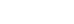 科教制作类科学蔡建昆迁安市沙河驿镇轩辕完全小学45多功能透镜成像演示仪科教制作类物理玄金龙迁安市旭阳初级中学46磁体吸附器科教制作类物理李玉梅迁安市旭阳初级中学47小孔成像演示仪科教制作类物理梁美娟迁安市闫家店乡闫家店初级中学48益智游戏——黄帝战蚩尤棋的研发科技发明类其他李山迁安市职业技术教育中心（迁安市技师学院）49歌声跳动的音符 手指演奏的旋律科教方案类其他张晨唐山市路南区东新街小学50师生携手，共建生态校园——“校园生态
环境调查与分析”科技活动方案科教方案类其他崔建红唐山市第一中学编号申报作品名称类别学科申报者单位1科学合理使用电子产品科技方案类科学郑凯唐山市曹妃甸区第八农场韩尚李小学2保护环境，拥抱绿色科技方案类科学宋莎莎唐山市曹妃甸区第八农场韩尚李小学3利用废弃物品制作我们的绿色家园科教制作类综合实践孙艳玲唐山市曹妃甸区第八农场田庄小学4“追科星、学科技、报祖国”主题科技创新实践活动科教方案类李俊唐山市曹妃甸区临港商务区实验学校5关注身心健康，远离手机伤害科教方案类其它李向红唐山市曹妃甸区唐海镇新立小学6乒乓球发球器科教制作类毕宗起唐山市滦南县程庄镇大马庄初级中学7自动感应灭火器科教方案类科学刘利利迁西县三屯营小学8自制月琴科教制作类科学杨杰迁西县罗屯镇罗家屯学区9火灾地震报警器科教制作类科学田友利迁西县第四小学10小苏打和白醋反应演示实验装置科教方案类小学科学王利江唐山市丰南区银丰学校11摆的研究科教方案类小学科学李丽荣唐山市丰南区第一实验小学12空气中单摆运行轨迹演示器科教制作类物理教学赵继民唐山市丰南区钱营镇第一中学13《数学行程演示仪》物理教学类数学孟庆萍唐山市唐马路小学14电磁铁演示器科教制作类科学张雅静唐山市孩儿屯小学15月球地形地貌科教方案类科学刘春梅唐山市贾庵子小学16水管跷跷板科教制作类其他毛艳娜唐山市古冶区赵各庄第三小学17防疫从早餐做起科教方案类祁楠唐山市古冶区第二实验小学18种植“天空架豆”科教创新成果科教方案类科学马英杰唐山市古冶区习家套小学19治理白色污染的探究科教方案类科学李峥唐山市古冶区习家套小学20繁花盛开—自动浇花器科教方案类科学张一平唐山市古冶区赵各庄第五小学21饲养宠物犬与和谐社区建设科教方案类科教方案类郝丽华玉田县大安镇小学22调查废旧电池回收情况科教方案类科学王乙任玉田县虹桥镇珠树坞中心小学23《收集了解植物的种子》科教方案类科学王玉敏玉田县鸦鸿桥镇河西中心小学24《装点“绿色”家庭》科教方案类科学王红月玉田县鸦鸿桥镇河西中心小学25光的反射、折射实验盒科教制作类科学马建秀玉田县杨家套乡东高桥中心小学26简易可乐机科教制作类其他牛俊娜玉田县杨家套乡东高桥中心小学27气球动力小车物理教学类科学杨秋红玉田县孤树镇方官屯中心小学28隔离课桌科教制作类其他郝鹏超 玉田县林西镇林西中心小学29    沤制花肥 我有办法科教制作类科学佟淑红  玉田县彩亭桥中心小学30滑盖垃圾箱科技方案类科学张海亮玉田县窝洛沽镇刘学庄联小31不拔钥匙就报警的门科技方案类科学王丽颖玉田县窝洛沽镇刘学庄联小32装点绿色家庭科教方案类科学王玉娥玉田镇太平寺中心小学33简易圆筒测力计科教制作类物理杨瑞青玉田县玉田镇林东中心小学34环境保护-节约用水科教方案类科学姜琰玉田县玉田镇王庄中心小学35电动垃圾分类车科教制作类物理教学类王海红玉田县玉田镇王庄中心小学36自制剥瓜子机科教制作类其它付丽艳玉田县玉田镇联合小学37小小文具 我改造 我发明科教制作类其他章然伯雍小学38废弃物分类与创意制作科教方案类科学孙学彬玉田县潮洛窝乡大赵官庄中心小学39流体压强与流速实验教具科教制作类物理教学类苏金霞玉田县大安镇中学40环抱树刷科教制作类其他党立艳玉田县大安镇中学41快速降温情侣饮水壶科技发明类科技发明类马雪莲迁安市杨各庄镇包各庄中心完全小学42多头马桶刷科教制作类其他阚义迁安市第二实验小学43针筒式大枣去核器科教制作类其他刘红莲迁安市第二实验小学44节能环保鞋油科教制作类其他李晓娜迁安市第二实验小学45气囊辅助行走的幼儿玩具科教制作类马鹏飞迁安市野鸡坨镇爪村完全小学46会发出声音的射门练习足球门科教制作类徐宏旗迁安市野鸡坨镇爪村完全小学47动态反射弧科教制作类生物赵志勇迁安市旭阳初级中学48杠杆滑轮组合示教箱科教制作类物理杨文利迁安市闫家店乡闫家店初级中学49《转动的摩天轮》物理教学类科学岑宇航唐山市路南区南厂小学50《电动空气悬浮球》物理教学类科学刘莹唐山市路南区南厂小学51《太阳能风扇》科教制作类科学刘楠唐山市路南区南厂小学52《爱粮节粮，从我做起》科教方案类科学邱亚娇唐山市路南区南厂小学53《骑车机器人》科技方案类科学韩志鸿唐山市路南区南厂小学54《自动扫地机器人》科教方案类科学赵沪君唐山市路南区南厂小学55《风力越野车》科教方案类科学宋治国唐山市路南区南厂小学56《空气动力竹筏》科教方案类科学许文英唐山市路南区南厂小学57《神奇的电子表》科教方案类科学尚洁唐山市路南区南厂小学58水培红薯与土培红薯的观察与对照科教方案类科学张亚平路南区胜利路小学59《低碳环保变废为宝》——资源与环境科技方案科教制作类其他卑秀君唐山市路南区东新街小学60走进低碳生活，从你我做起科教方案类科学张树琦唐山市路南区东新街小学61瓶子“吞”蛋科教制作类科学任慧玲唐山市路南区东新街小学编号申报作品名称类别学科申报者单位1教育机器人“万物互联”竞赛策略研究科教制作类其他侯英霞乐亭县第三初级中学2低碳生活给我们带来了什么科教方案类科学刘璐唐山市曹妃甸区第八农场韩尚李小学3低碳节能，共赢未来科教方案类科学韩佳佳唐山市曹妃甸区第八农场韩尚李小学4垃圾分类，你我有责科教方案类科学侯小爽唐山市曹妃甸区第八农场韩尚李小学5创建节约型校园科教方案类实践活动郑爱茹唐山市曹妃甸区第八农场中学6动力小飞船科教制作类科学高艳艳迁西县三屯营小学7报警器科教制作类科学蒋明思迁西县三屯营小学8空气动力船科教制作类科学王春玲迁西县三屯营小学9高楼逃生通道科教方案类科学宋丽芬迁西县三屯营小学10多功能水车科教方案类科学张晓红迁西县三屯营小学11挖掘机科教方案类科学王秀蕊迁西县三屯营小学12微型火箭科教方案类科学王侠迁西县三屯营小学13喷气船科教制作类科学赵忠英迁西县兴城镇西庄小学14大气压力尘嚣科教制作类其他万吉晔 迁西县罗屯镇东寨学区15热爱科学，发现人才科教制作类科学张新婧迁西县新集镇代各庄小学16探究二氧化碳与氢氧化纳的反应科教制作类化学赵一杰迁西县三屯营镇初级中学17小学数学实验教学现状及优化策略研究科教方案类数学王健唐山市丰南区黄各庄镇宣庄中心小学18智能三球仪科教方案类科学莫克唐山市开平区税钢小学19书包伴我成长科教方案类刘会静唐山市古冶区赵各庄第三小学20多姿多彩的粘贴画科教方案类张小杰唐山市古冶区赵各庄第三小学21风力发电机科教制作类物理教学类李艳娟唐山市古冶区赵各庄第三小学22探究“不含糖饮料”的奥秘科教制作类其他张宇梦唐山市古冶区第二实验小学23健康饮食 合理搭配科教方案类姜菲菲唐山市古冶区第二实验小学24古冶区金山小学疫情后接种流感疫苗情况的调查体验活动方案科教方案类实践活动刘亚宁唐山市古冶区金山小学25《疫情敲警钟，防控不放松》校园防疫科技教育方案科教方案类科学马丽唐山市古冶区林西第二小学26“食”全“食”美——探究食物的奥秘科教方案类其他孙红跃唐山市古冶区林西第二小学27浅谈语文诵读教育对儿童情商的培养科教方案类科教方案陈洁仪器站唐山市古冶区林西第一小学28小学生养成正确握笔姿势的重要性科教方案类实践活动何佳宝唐山市古冶区金山小学29餐具洗涤剂去污力和毒性的比较科教方案类实践活动柴志丹唐山市古冶区金山小学30科学用眼，保护视力科教方案类综合裴立平唐山市古冶区金山小学31《倡导低碳生活，共营绿色生活》科教方案类综合实践陶凤彩唐山市古冶区金山小区32《科技对对碰》科教方案类其他白金玲唐山市古冶区实验小学33二胎政策开放后的利与弊科教方案类其他王莹唐山市第十九中学34网课后如何爱眼--电子产品的危害科教方案类其他郝佳珍唐山市第十九中学35我对农村小学科技辅导员工作的认识科教方案类科教方案类宋学清玉田县大安镇小学36水力发电科教制作类科学张丽芹玉田高新技术产业园区第一小学37变废为宝多功能自制笔架物理教学类其他梅彩霞玉田县林南仓镇大寺中心小学38《生命探索》科教方案类科学杨静玉田县鸦鸿桥镇河西中心小学39科技融入课堂科学方案类科学赵建颖玉田县鸦鸿桥镇和平小学40破十减减法演示器科教方案类数学杨波玉田县亮甲店镇西中滩中心小学41《远程自动节水警报器》科教方案类科学王  赛玉田县杨家套乡丁官屯中心小学42自制潜望镜科教方案类科学李玲玉田县孤树镇方官屯中心小学43简易电动吸尘器科教制作类物理教学类孟凡印玉田县天星小学44家具移动辅助器科教制作类其他于国英玉田县林西镇林西中心小学45饮食与健康科教方案类科学高志艳   玉田县彩亭桥中心小学46自制电铃科教制作类物理教学类高桂香玉田县郭家桥乡侯家铺小学47新型多功能雨披科教制作类其他孙嘉兴玉田县窝洛沽镇许安子中心小学48人人动手,变废为宝科教方案类其他宋文双玉田县窝洛沽镇中心小学49自制小台灯科教制作类物理李杨玉田县窝洛沽镇东贾庄中心小学50太阳能风车科教制作类科学王洪斌玉田县玉田镇北白塔中心小学51光污染的现象和危害科教制作类物理高金玲玉田镇梁各庄中心小学52自制风力发电机科教制作类其它刘雅丽玉田县玉田镇联合小学53声音的传播科学制作类其他夏雪玉田县玉田镇海子中心小学54节约用电  人人有责科学制作类其他郭红丽玉田县玉田镇海子中心小学55科学防火在行动科教制作类其他王丽娟玉田县玉田镇育才小学56自制吸尘器科教制作类其他丁柏林伯雍小学57风能光能双系统发电科教制作类物理教学类丁立萍孤树中心小学58无线信号放大器科教制作类物理教学类孙楠孤树中心小学59反常识认知的烟雾——倒流香科教制作类物理教学类徐铭辉 玉田县大安镇石河中心小学60电动小火车科教制作类物理教学类郑立颖玉田县大安镇中学61小小灭火器科教制作类化学教学类罗春叶玉田县大安镇中学62英语围棋科教制作类其他吕建忠玉田县大安镇中学63浮沉子科教制作类物理教学类李素娟玉田县大安镇中学64简易摩天轮模型科教制作类其他杨华玉田县大安镇中学65Scratch2.0编程指导科教方案类信息技术刘宏磊玉田县窝洛沽中学66可调节高跟鞋科教制作类其他孟淑娟迁安市杨店子镇第二幼儿园67会断电的电动车充电器科教制作类其他田立伟迁安市第二实验小学68自动“看液器”科教制作类其他王丽娟迁安市第二实验小学69鲜奶来件报警系统科教制作类其他张立新迁安市第二实验小学70速抽环保垃圾袋科教制作类其他李志乱迁安市第二实验小学71会发光优盘科教制作类其他张晓莉迁安市第二实验小学72自制环保拖鞋科教制作类其他孟祥东迁安市第二实验小学73两人四足协作行进练习器科教制作类体育金品强迁安市第六实验小学74智能黑板擦科教制作类其他王丽芬迁安市第一实验小学75简易可拆卸、可折叠小足球门科教制作类其他王景伟迁安市旭阳初级中学76花朵受精过程演示器科教制作类生物商海永迁安市闫家店乡闫家店初级中学77垃圾分类与回收再利用科教方案类科学贾斌唐山市路南区东新街小学78寻访校园里的小动物科教方案类综合李静红唐山市路南区东新街小学79电力卡丁车科教制作类其他董菲唐山市路南区东新街小学80无霾世界 畅享清新科教方案类综合刘海凤唐山市路南区东新街小学81《人人动手装点绿色家庭》——绿色环境科技方案科教制作类科学杨璐铭唐山市路南区东新街小学82了解校园的小动物科教制作类其他安锘宇唐山市路南区东新街小学